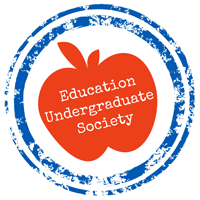 Executive: M. Sutherland, S. Riel, M. Johnson, C. Van Aken, L. Miller, K. Mombourquette, A. Millard, K. Wilson, M. DemersReps: Deanna Plested (PSII Section B), Rachael Gough (PSII Section D), Michele Loman (PSII Section F), Josh Maret (PSII Section A), Taylor Fox (PSII Section A), Shane Hawke (PSII Section C)1:	Agenda Approval1 – S. Riel, 2 – K. Wilson2: 	Minutes Approval 1 – L. Miller, 2 – M. Johnson3:	Table Officers’ Reports:		3-1	President – M. Sutherland: Email from Calgary ESA: plan on having symposium (cancelled due to low attendance and funding)Invite Riley (ULSU) to next meeting: promotion of EUS to new students on campusS. Riel attended club councilATA News and Magazine by EUS office		3-2	Vice President Internal – S. Reil:Club’s Council Meeting (mandatory for clubs – 3rd Tuesday of every month B660): Extended library hours?No fundraising events through bars/pubs allowedWorking on updating constitution		3-3	Vice President External – M. Johnson: LethCamp committee – YAY: meeting Feb 4th outside EUS @4pmOption for another fundraiser: Wyson from Section FSocial event – carnival night! (board games, movies)Donate money/resources to Wyson’s All-Girls schoolAfter reading week		3-4	Business Manager – L. Miller:Application for grant from student’s union – work-in-progressIdeas for survey for Ed. students (how is your connection with fellow students?)Reconstitute savings account to “emergency find” for future EUS executiveFormal motion will take place next weekUpdate finances for tutoring, scholarship stuff		3-5	Secretary – M. Demers:  Email problemQuick solution: copy and paste emails4:	Directors’ Reports:		4-1	Member Services – K. Wilson:PSIII memberships (push for students to buy them)Need to attend specialties councils		4-2	Professional Development – B. Wirzba:Lower attendance than expected Email? Website? Section reps? EUS bulletin board: GET THE WORD OUTTomorrow PD: TH 341: Greg Olgilvie on ELLIn contact SWATCA 		4-3	Tutoring Services – C. Van Aken:Nothing to reportAll is well		4-4	Social Activities – K. Mombourquette:Idea: February movie night – Thursday nightsLast Thursday: carnival fundraiser nightMovie ideas (post on FB, tweet)		4-5	Volunteering – A. Millard:ReadWorld: book donations are good, pack boxes ourselves and send them backMarch 21st Photos of school can go out in weekly email5:	Faculty Representatives’ Report: Comment from Chair of Education at Mt. Royal: we need to act appropriate, professional to reflect our club values during social eventsContact with PSIIIs Attendance to councils (SWATCA): EUS membership and be in last semester of practicumMeans PSIIs can’t go?No – but you need a membership to go to SWATCANot a lot of space at councils – not fair for pre-service teachers to take up spaceGo to SWATCA, just be aware that you may not get into smaller sessionsDo not register for sessions, it is walk-in for PSII80+% PSII placements made – this is a good percentage to be at for this time!6:	ULSU Representative:Excitement around FNMI weekFeb. 29-March 3; rooms booked!Will be formally announced next week at the meetingSupport from sections!7: 	Resolutions:		None8: 	Unfinished Business:	None9: 	New Business:			9-1	Vote-In for Section Representatives: BIMT the general assembly brings Shane Hawke (PSII Section C) into the EUS.All in favour: allOpposed: NoneAbstaining: None		9-2	Proposal for Allocation of Photo Shoot Money: BIMT the money made from the professional photo shoot is allocated to ReadWorld Foundation.All in favour: AllOpposed: NoneAbstaining: NoneContact editor of Meliorist – article on photo shoot and fundraiser		9-3	Fundraiser Prize Budget Approval: BMIT the general assembly approves the budget for section prizesAll in favour: AllOpposed: NoneAbstaining: None10: 	Verbal Announcements:LethCamp advertisements Involvement of staff possibility11:	Snaps12:	Notice of Next Meeting: BIMT that that the next meeting of the EUS will be held on February 3rd, 2016 in TH 277 and chaired by M. Sutherland. – M. JohnsonAll in favour: allOpposed: NoneAbstaining: None13:	AdjournmentExecutive: M. Sutherland, S. Riel, M. Johnson, C. Van Aken, L. Miller, K. Mombourquette, A. Millard, K. Wilson, M. DemersReps: Deanna Plested (PSII Section B), Rachael Gough (PSII Section D), Michele Loman (PSII Section F), Josh Maret (PSII Section A), Taylor Fox (PSII Section A), Shane Hawke (PSII Section C)EXECUTIVE COUNCILAgenda for the 3rd MeetingWednesday, January 27th, 201612:00pm in TH277Chair: M. Sutherland, Secretary: M. Demers